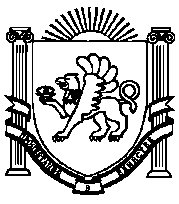 ПОСТАНОВЛЕНИЕ № 184от 08 декабря 2017 года                                                                        с.ТамбовкаОб утверждении Порядка управления наемными домами, все помещения в которых находятся в собственностиИвановского сельского поселения Нижнегорского районаРеспублики Крым, и являющимися наемными домами инаходящимися в собственности Ивановского сельского поселения жилыми домамиВ соответствии с частью 3 статьи 91.20 Жилищного кодекса Российской федерации, Федеральным законом от 06.10.2003 № 131-ФЗ «Об общих принципах организации местного самоуправления в Российской Федерации», Уставом муниципального образования Ивановское сельское поселение Нижнегорского района Республики Крым, Администрация Ивановского сельского поселения                                            ПОСТАНОВЛЯЕТ:1. Утвердить Порядок управления наемными домами, все помещения в которых находятся в собственности Ивановского сельского поселения Нижнегорского района Республики Крым, и являющимися наемными домами и находящимися в собственности Ивановского сельского поселения жилыми домами (прилагается).2. Обнародовать настоящее постановление на Информационном стенде в административном здании администрации Ивановского сельского поселения по адресу: с.Тамбовка, ул.Школьная, 3 «а», а также разместить на официальном сайте Ивановского сельского поселения.3. Контроль исполнения настоящего постановления возложить на сектор по вопросам предоставления муниципальных услуг, землеустройства, территориального планирования и кадрово-правовой работы Администрации Ивановского сельского поселения.Председатель Ивановского сельского совета – Глава Администрации Ивановского сельского поселения                                                        М.В.КаличинаСогласовано:Приложениек постановлению АдминистрацииИвановского сельского поселенияНижнегорского района Республики Крым от 08.12.2017 г. № 184 ПОРЯДОКуправления наемными домами, все помещения в которых находятся в собственности Ивановского сельского поселения Нижнегорского района Республики Крым, и являющимися наемными домами и находящимися в собственности Ивановского сельского поселения жилыми домами1. Настоящий порядок определяет правила управления наёмными домами социального и коммерческого использования, все помещения в которых находятся в собственности муниципального образования Ивановское сельское поселение Нижнегорского района Республики Крым (далее многоквартирные дома) и являющимися наемными домами социального и коммерческого использования и находящимися в собственности муниципального образования Ивановское сельское поселение Нижнегорского района Республики Крым жилыми домами (далее – Порядок) и установлен в соответствии с частью 3 статьи 91.20 Жилищного кодекса РФ.2. Управление многоквартирным наемным домом осуществляется в соответствии с требованиями, установленными частями 1 - 12, 15 и 16 статьи 161 Жилищного кодекса Российской Федерации:а) организацией, уполномоченной администрацией Ивановского сельского поселения выступать от имени администрации Ивановского сельского поселения в качестве собственника жилых помещений жилищного фонда, выполнять функции наймодателя жилых помещений в наемном доме;б) управляющей организацией, которой в установленном разделом X Жилищного кодекса Российской Федерации порядке предоставлена лицензия на осуществление деятельности по управлению многоквартирными домами, в случае, если наймодателем жилых помещений в многоквартирном наемном доме является администрация Ивановского сельского поселения, уполномоченный от имени администрации выступать в качестве собственника жилого помещения муниципального жилищного фонда.3. Наймодатель жилых помещений в наемном доме, указанный в подпункте «а» пункта 2 настоящего Порядка, несет ответственность перед администрацией, уполномоченным выступать от имени администрации в качестве собственника муниципального жилищного фонда за оказание всех услуг и (или) выполнение работ по управлению, содержанию и ремонту многоквартирного наемного дома и являющегося наемным домом, находящегося в собственности администрации жилого дома в соответствии с требованиями, установленными техническими регламентами, утвержденными Правительством Российской Федерации правилами содержания общего имущества в многоквартирном доме, минимальным перечнем услуг и работ, необходимых для обеспечения надлежащего содержания общего имущества в многоквартирном доме, правилами осуществления деятельности по управлению многоквартирными домами и правилами предоставления коммунальных услуг собственникам и пользователям помещений в многоквартирных домах и жилых домах.4. Управляющая организация, указанная в подпункте «б» пункта 2 настоящего Порядка:а) осуществляет управление многоквартирным наемным домом по договору управления, заключенному в соответствии со статьей 162 Жилищного кодекса Российской Федерации с наймодателем, указанным в подпункте «б» пункта 3 настоящего Порядка;б) несет ответственность перед наймодателем, указанным в подпункте «б» пункта 2 настоящего Порядка, за управление, содержание и ремонт многоквартирного наемного дома и предоставление коммунальных услуг пользующимся помещениями в этом доме лицам в соответствии с требованиями, установленными частью 23 статьи 161 Жилищного кодекса Российской Федерации.5. В случае, если управление многоквартирным наемным домом осуществляется управляющей организацией, указанной в подпункте «б» пункта 2 настоящего Порядка, выбор такой управляющей организацией осуществляется администрацией уполномоченной выступать от имени администрации в качестве собственника муниципального жилищного фонда в соответствии с законодательством Российской Федерации о контрактной системе в сфере закупок товаров, работ, услуг для обеспечения государственных и муниципальных нужд.6. Управление наемными домами и находящимися в собственности администрации жилыми домами осуществляется наймодателем, указанным в подпункте «а» пункта 2 настоящего Порядка, в соответствии с требованиями, установленными техническими регламентами и утвержденными Правительством Российской Федерации правилами предоставления коммунальных услуг собственникам и пользователям помещений в многоквартирных домах и жилых домов.АдміністраціяІванівськогосільського поселення  Нижньогірського районуРеспублікиКримАдминистрацияИвановского сельского поселения Нижнегорского районаРеспубликиКрымКъырымДжумхуриетиНижнегорск болюгининъИвановскоекой къасабасынынъидаресиЗаведующий сектором по вопросам предоставления муниципальных услуг, землеустройства, территориального планирования и кадрово-правовой работы                  Л.Л.ВолощукЗаведующий сектором по вопросам финансов, бухгалтерского учета и муниципального имущества – главный бухгалтер                                Н.И.Марченко